Hankey K8 Academy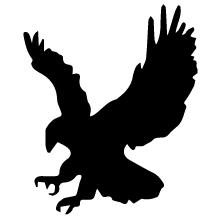 ElementaryBell Schedule MINIMUM DAY ELEMENTARY  PARENT CONFERENCE DAYS   	Kdg			 8:00 – 9:20		Instruction	 9:20 – 9:35		Recess				 9:35  - 11:20		Instruction				11:20 – 12:00	Lunch			       12:00 – 12:20	Instruction	 Grade 1, 2 & 3				  8:00 – 9:00     	Instruction				  9:00 – 9:15   	Recess				9:15 – 10:40	       Instruction			      10:40  –11:20        Lunch			      11:20  – 12:30	 Instruction Grade 4 & 5				 8:00 -9:20	 	Instruction			        9:20 –9:35     	Recess			        9:35  –11:30		Instruction			       11:30 – 12:05	Lunch				12:05 – 12:30	Instruction